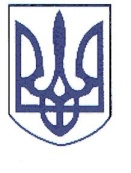 РЕШЕТИЛІВСЬКА РАЙОННА РАДАПОЛТАВСЬКОЇ ОБЛАСТІсьоме скликанняРОЗПОРЯДЖЕННЯ09.10.2018                                                                                                              № 38І. Скликати пленарне засідання двадцять четвертої сесії районної ради сьомого скликання 25 жовтня 2018 року о 10 годині в приміщенні Решетилівської міської ради (місто Решетилівка, вул.Покровська, 14).ІІ. На розгляд ради внести питання: ІІІ. Крім депутатів районної ради на сесію запросити: секретаря міської ради і сільських голів, керівників структурних підрозділів райдержадміністрації, районних служб (за окремим списком), представників засобів масової інформації, громадськість району, осіб, відповідальних за підготовку питань, що вносяться на розгляд ради.Заступник голови  районної ради					В.О.БережнийПро скликання двадцять четвертої сесії районної ради сьомого скликанняПро звіт постійної комісії з питань сільського господарства, підприємництва, земельних відносин та екології.Про внесення змін до рішення районної ради сьомого скликання від 16.12.2015 року № 18-1-VІІ „Про утворення президії районної ради” (перша сесія).Про хід виконання Програми правової освіти населення Решетилівського району Полтавської області на 2015-2018 роки та затвердження відповідної Програми на 2019-2022 роки.Про хід виконання районної Програми відпочинку та оздоровлення дітей в районі на 2015-2020 роки.Про хід виконання районної Комплексної програми розвитку фізкультури і спорту на 2018-2022 роки.Про внесення змін до Положення про літературно-мистецьку премію імені Олексія Дмитренка, затвердженого рішенням районної ради шостого скликання від 28.04.2011 року № 84-5-VІ (5 сесія), із змінами.Про хід виконання районної Програми розвитку культури та туризму на 2014-2018 роки і затвердження  районної Програми розвитку культури, туризму та охорони культурної спадщини на 2019-2022 роки.Про хід виконання районної Програми пожежної безпеки на 2016-2020 роки.Про хід виконання Програми цивільного захисту Решетилівського району на 2016-2020 роки.Про хід виконання районної Програми профілактики та боротьби зі сказом на 2017-2020 роки.Про хід виконання районної Програми підтримки населення для виконання заходів з енергозбереження на 2017-2020 роки.Про внесення змін до показників районного бюджету на 2018 рік.Про надання пільг щодо плати за оренду об’єктів спільної власності територіальних громад району.Про надання дозволу Решетилівській ЦРЛ на списання та продаж майна спільної власності територіальних громад району.Про затвердження Порядку складання, затвердження та контролю виконання фінансових планів комунальних підприємств Решетилівської районної ради.Про внесення змін до рішення районної ради п’ятого скликання від 03.08.2006 року „Про встановлення структури, чисельності виконавчого апарату ради та витрат на утримання ради і її виконавчого апарату” (2 сесія), зі змінами.Про результати розгляду депутатського запиту Кошового П.М. про звільнення начальника фінансового управління.Різне.